Lancaster Seventh-Day Adventist ChurchA House of Prayer for All People 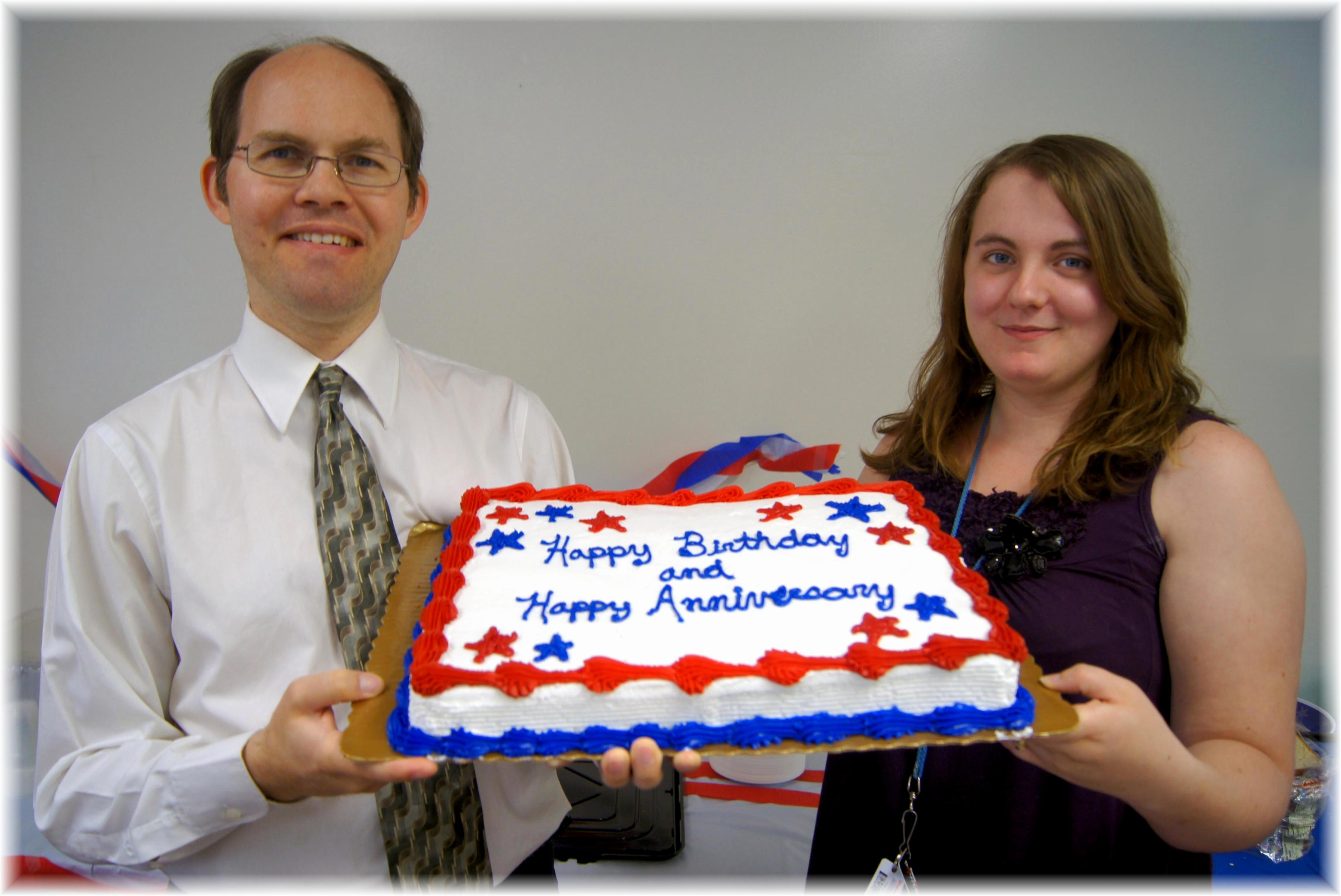 James                            ShainaJuly Birthdays – 2013